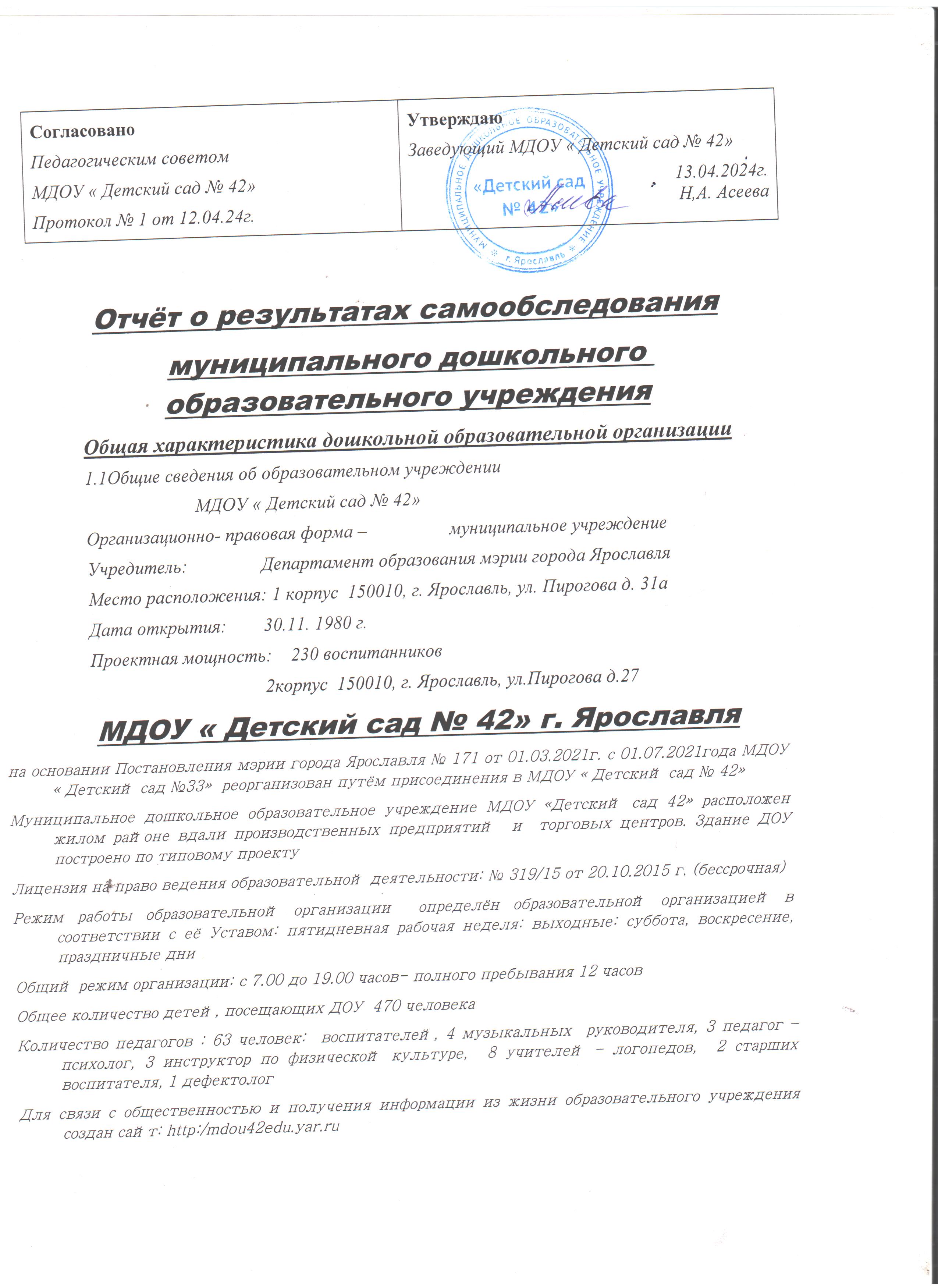 Аналитическая часть1.ОЦЕНКА ОБРАЗОВАТЕЛЬНОЙ ДЕЯТЕЛЬНОСТИОбразовательная деятельность в ДОУ организована соответствии с Федеральным законом от 29.12.2012г.№ 273 –ФЗ « Об образовании в Российской Федерации», ФГОС дошкольного образования. С 01.01.2021 детский сад функционирует в соответствии с требованиями СП 2.4.3648-20 « Санитарно- эпидемиологические  требованиями к организации воспитания и обучения, отдыха и оздоровления детей и молодёжи», а с 01.01.2021 – дополнительно с требованиями СанПиН 1.2.3685-21 «Гигиенические нормативы и требования к обеспечению безопасности и ( или) безвредности для человека факторов обитания».Образовательная деятельность ведется на основании утвержденной образовательной программы дошкольного образования, которая составлена в соответствии с ФГОС дошкольного образования, санитарно-эпидемиологическими правилами и нормативами. Для выполнения требований норм Федерального закона от 24.09.2022 № 371-ФЗ ДОО провела организационные мероприятия по внедрению федеральной образовательной программы дошкольного образования, утвержденной приказом Минпросвещения России от 25.11.2022 № 1028 (далее — ФОП ДО), в соответствии с утвержденной дорожной картой.Дляэтогосоздалирабочуюгруппувсоставезаведующего,старшеговоспитателя, воспитателя и методиста. Результаты:утвердили новую образовательную программу дошкольного образования детского сада(далее—ОПДО),разработанную на основе ФОП ДО, и ввели в действие с 01.09.2023;скорректировали план-график повышения квалификации педагогическихи управленческих кадров и запланировали обучение работников по вопросам применения ФОП ДО;провели информационно-разъяснительную работу с родителями(законными представителями) воспитанников.Всего в ДОО воспитывается 470 воспитанников. Общее количество групп – 24. Из них9 групп – комбинированной  направленности11 групп–общеразвивающей направленности,4 – компенсирующей. В компенсирующих группах воспитываются дети с ограниченными возможностями здоровья (общее недоразвитие речи). С 01.09.2022 года в ДОО открыта группа комбинированной направленности, для детей с ограниченными возможностями здоровья (ЗПР).Все группы однородны по возрастному составу детей:Группа раннего возраста–с1,5до3лет. вторая младшая группа – с 3-4 лет. средняя группа – с 4-5 лет.старшая группа, для детей с ограниченными возможностями здоровья, имеющих нарушение речи – 5-6 лет.старшаягруппа,длядетейсограниченнымивозможностямиздоровья(ЗПР)-5-6 лет.Старшая группа–5-6лет.Подготовительная к школе группа для детей с ограниченными возможностями здоровья, имеющих нарушение речи – 6-7 лет.Подготовительная к школе группа–6-7лет.Воспитательная работаС01.09.2021 детский сад реализует рабочую программу воспитания и календарный план воспитательнойработы,которыеявляютсячастьюосновнойобразовательнойпрограммы дошкольного образования.За 2,5 года реализации программы воспитания родители выражают удовлетворенность воспитательнымпроцессомвДетскомсаду,чтоотразилосьнарезультатаханкетирования, проведенного 20.12.2023. Вместе с тем, родители высказали пожелания по введению мероприятий в календарный план воспитательной работы Детского сада, например — проводить осенние и зимние спортивные мероприятия на открытом воздухе совместно с родителями. Предложения родителей будут рассмотрены и приналичии возможностей ДОО включены в календарный план воспитательной работы на второе полугодие 2024 года.Чтобы выбрать стратегию воспитательной работы, в 2023году проводился анализ состава семей воспитанников.Характеристика семей по составуХарактеристика семей по количеству детейВоспитательная работа строится  с учетом индивидуальных особенностей детей,с использованием разнообразных форм и методов, в тесной взаимосвязи воспитателей, специалистов и родителей.Дополнительное образованиеВ ДОО в 2023 году дополнительные общеразвивающие программы реализовались по следующим направлениям: художественному, естественно-научному, социально- коммуникативному, спортивному , техническому.Подробная характеристика—в таблице.Анализ родительского опроса, проведенного в ноябре 2023 года, показывает, что дополнительное образование в ДОО реализуется активно, наблюдается значительное повышение посещаемости занятий в сравнениис2022годом.ДОО начала реализовывать новые программы дополнительного образования по технической направленности«Лего -конструирование»,«Робототехника».Вывод: все нормативные локальные акты в части содержания, организации образовательного процесса в ДОО имеются в наличии. Все возрастные группы укомплектованы полностью. Вакантных мест не имеется. В 2023 учебном году в ДОО организованы дополнительные образовательные услуги.Оценка системы управления организацииУправление  ДОУ осуществляется в соответствии с действующим законодательством и Уставом детского сада.Управление Детским садом строится на принципах единоначалия и коллегиальности. Коллегиальными органами управления являются:  педагогический совет, общее собрание работников. Единоличным исполнительным органом является руководитель — заведующий.Органы управления, действующие в детском садуСтруктура и система управления соответствуют специфике деятельности детского сада.Оценка содержания и качества подготовки обучающихсяУровень развития детей анализируется по итогам педагогической диагностики .Формы проведения диагностики:Диагностические занятия(по каждому разделу программы);Диагностические срезы;наблюдения, итоговые занятия.Разработаны диагностические карты освоения ОПДО в каждой возрастной группе .Карты включают анализ уровня развития воспитанников в рамках целевых ориентиров дошкольного образования и качества освоения образовательных областей. Так, результаты качества освоения ОП ДО на конец 2023 года выглядят следующим образом:В июне 2023 года педагоги ДОО проводили обследование воспитанников подготовительной группы на предмет оценки сформированности предпосылок к учебной деятельности в количестве 108 человек. Задания позволили оценить уровень сформированности предпосылок к учебной деятельности: возможность работатьв соответствии с фронтальной инструкцией (удержание алгоритма деятельности), умение самостоятельно действовать по образцу и осуществлять контроль, обладать определенным уровнем работоспособности, а также вовремя остановиться в выполнении того или иного задания и переключиться на выполнение следующего, возможностей распределенияи переключения внимания, работоспособности, темпа, целенаправленности деятельности и самоконтроля.Результаты педагогического анализа показывают преобладание детей с высокими средним уровнями развития при прогрессирующей динамике на конец учебного года, что говорит о результативности образовательной деятельности в ДОО.Оценка организации учебного процессаВ основе образовательного процесса в ДОО лежит взаимодействие педагогических работников,администрациииродителей.Основнымиучастникамиобразовательного процесса являются дети, родители, педагоги.Основные формы организации образовательного процесса:совместнаядеятельностьпедагогическогоработникаивоспитанниковврамках организованной образовательной деятельности по освоению основной общеобразовательной программы;самостоятельнаядеятельностьвоспитанниковподнаблюдениемпедагогического работника.Занятия в рамках образовательной деятельности ведутся по подгруппам. ПродолжительностьзанятийсоответствуетСанПиН1.2.3685-21исоставляет:в группах сдетьмиот1,5 до3лет—до10 мин;в группах сдетьмиот3 до4лет—до15 мин;в группах сдетьмиот4 до5лет—до20 мин;в группах сдетьмиот5 до6лет—до25 мин;в группах сдетьмиот6 до7лет—до30 мин.Междузанятиямиврамкахобразовательнойдеятельностипредусмотреныперерывы продолжительностью не менее 10 минут.Основной формой занятия является игра. Образовательная деятельность с детьми строитсясучётоминдивидуальныхособенностейдетейиихспособностей.Выявление и развитие способностей воспитанников осуществляется в любых формах образовательного процесса.В Детском саду для решения образовательных задач используются как новые формы организации процесса образования(проектная деятельность, образовательная ситуация, образовательное событие, обогащенные игры детей в центрах активности, проблемно- обучающие ситуации в рамках интеграции образовательных областей и другое), таки традиционных (фронтальные ,подгрупповые, индивидуальны) занятий.Занятие рассматривается как дело, занимательное и интересное детям, развивающее их; деятельность,направленнаянаосвоениедетьмиоднойилинесколькихобразовательных областей, или их интеграцию с использованием разнообразных педагогически обоснованных форм и методов работы, выбор которых осуществляется педагогом.Оценка качества кадрового обеспечения.В	соответствии	со	штатным	расписанием	ДОО	укомплектовано работниками на 100%. Из них: администрация–3человека; педагоги – 63 человек; воспитатели – 38,ст. воспитатель – 3, музыкальные руководители–4,инструктор по физической культуре–3, учитель - логопед – 9,учитель-дефектолог–1, педагог -психолог – 3,учебно-вспомогательный персонал–23. технический персонал – 22.Курсы повышения квалификации в 2023году прошли 16 работников ВОУ, из них 14 педагогов.Педагоги постоянно повышают свой профессиональный уровень, эффективно участвуют в работе методических объединений, знакомятся с опытом работы своих коллег и других дошкольных учреждений, а также саморазвиваются. Все это в комплексе дает хороший результат в организации педагогической деятельности улучшении качества образования и воспитания дошкольников.Вывод: в ДОУ созданы кадровые условия, обеспечивающие качественную реализацию образовательной программы в соответствии с требованиями обновления дошкольного образования. В учреждении созданы условия для непрерывного профессионального развития педагогических работников через систему методических мероприятий в ДОО. Педагоги ДОУ зарекомендовали себя как инициативный, творческий коллектив, умеющий найти индивидуальный подход к каждому ребенку, помочь раскрыть и развить его.способности. Таким образом, система психолого-педагогического сопровождения педагогов, уровень профессиональной подготовленности и мастерства, их творческий потенциал, стремление к повышению своего теоретического уровня позволяют педагогам создать комфортные условия в группах, грамотно и успешно строить педагогический процесс с учетом требований ФГОС ДО. Однако необходимо педагогам и узким специалистам более активно принимать участие в методических мероприятиях разного уровня, так как это, во-первых, учитывается при прохождении процедуры экспертизы во время аттестации педагогического работника, а во-вторых, играет большую роль в повышении рейтинга ДОО.Оценка учебно-методического и библиотечно-информационного обеспеченияВ ДОУ библиотека является составной частью методической службы. Библиотечный фонд располагается в методическом кабинете, кабинетах специалистов, группах ДОО. Библиотечный фонд представлен методической литературой по всем образовательным областям основной общеобразовательной программы, детской художественной литературой, периодическими изданиями, а также другими информационными ресурсами на различных электронных носителях. В каждой возрастной группе имеется банк необходимых учебно-методических пособий, рекомендованных для планирования воспитательно-образовательной работы в соответствии с обязательной частью ООП.Оборудование и оснащение методического кабинета достаточно для реализации образовательных программ. В методическом кабинете созданы условия для возможности организации совместной деятельности педагогов.Информационное обеспечение ДОУ включает: информационно- телекоммуникационное оборудование ; программное обеспечение — позволяет работать с текстовыми редакторами, интернет-ресурсами, фото-, видеоматериалами, графическими редакторами.Вывод: в ДОО учебно-методическое и информационное обеспечение достаточное для организации образовательной деятельности и эффективной реализации образовательных программ.Оценка материально-технической базыМТБ соответствует современным требованиям. В ДОУ достаточно мебели для повседневного ухода, игр, организации образовательной, совместной деятельности. Условия, созданные в детском саду, полностью соответствую установленным нормативам согласно постановления Главного государственного санитарного врача Российской Федерации от 28.01.2021 №2«Об утверждении санитарныхправилинормСанПиН1.2.3685-21«Гигиенические нормативы и требования к обеспечению безопасности и (или) безвредности для человека факторов среды обитания».Развивающаяпредметно-пространственнаясредаимеется,насыщена,доступна. Имеется 2 музыкальных и 2спортивныхзала, 4кабинета учителей-логопедов,2 кабинета педагога-психолога, 2 - методических кабинета, 2 медицинских кабинета, 2 изолятора.При проектировании развивающей образовательной среды учитывается принцип индивидуализации, дифференциации. В группах имеются следующие центры: центр сенсорного развития, центр «Мы познаем мир», центр конструктивной деятельности, центр математического развития, речевого развития,«Будем говорить правильно», центр физического развития, «ПДД», спортивный центр, центр изобразительной деятельности, музыкально-театрализованной деятельности, сюжетно-ролевых игр, центр социализации.Развивающая предметно-пространственная среда на свежем воздухе, доступная воспитанником группы, соответствует возрастным потребностям воспитанникам: установленыпрогулочныеверанды,имеютсяоборудованныеигровымикомплексами(беседка, горка, песочница, лавочки с теневыми навесами, машинки-качалки и др.) прогулочные участки, оборудована спортивная площадка (футбольное поле, ворота, спортивное бревно и др.) площадки по ПДД (сделана разметка, дорожные знаки, светофор, форма инспектора и др.). Так же имеется большое количество зеленых насаждений, разбиты клумбы, рабатки.РППС соответствуют требованиям ФГОС ДО для реализации ОП/АОП ДО ДОО. Требования к психолого-педагогическим условиям обеспечиваются в полной мере. УМК, необходимый для материально-технического обеспечения программы,100 %.Вывод: в 2024 году необходимо продолжить модернизацию цифрового обучающего оборудования и программного обеспечения.Оценкафункционированиявнутреннейсистемыоценкикачестваобразования В Детском саду утверждено положение о внутренней системе оценки качества образования от 19.09.2023. Мониторинг качества образовательной деятельности в 2023 году показал хорошую работу педагогического коллектива по всем показателям.Состояние здоровья и физического развития воспитанников удовлетворительные.  89 процентов детей  успешно освоили образовательную программу дошкольного образования в своей возрастной группе. Воспитанники подготовительных групп показали высокие показатели готовности к школьному обучению и 15 процентов выпускников зачислены в школы с углубленным изучением предметов. В течение года воспитанники Детского сада успешно участвовали в конкурсах и мероприятиях различного уровня.Впериодс12.10.2023по19.10.2023проводилосьанкетирование89родителей,получены следующие результаты:Доля получателей услуг, положительно оценивающих доброжелательность и вежливость работников организации, — 81 процент;Доля получателей услуг, удовлетворенных компетентностью работников организации, — 72 процента;Доля получателей услуг, удовлетворенных материально-техническим обеспечением организации, — 65 процентов;Доля получателей услуг, удовлетворенных качеством предоставляемых образовательных услуг, — 84 процента;Доля получателей услуг, которые готовы рекомендовать организацию родственникам и знакомым, — 92 процента.Анкетирование родителей показало высокую степень удовлетворенности качеством предоставляемых услуг..Состав семьиКоличество семейПроцент от общего количества семей воспитанниковПолная23650%Неполная с матерью265.5%Неполна с отцом10,7%Оформлено опекунство20,4%Количество детей в семьеКоличество семейПроцент от общего количества семей воспитанниковОдин ребенок6041%Два ребенка6444%Три ребенка и более2215%№Направленность/наименование программыФорма организации№Направленность/наименование программыФорма организации1.Художественная направленность.Художественная направленность.Художественная направленность.2.«Умелые ладошки»мастерскаямастерская3.«Сказки соленого теста»кружоккружок4.«Волшебный мир рисования»кружоккружок5.Естественно-научная направленность.Естественно-научная направленность.Естественно-научная направленность.6.«Заниматика.»кружоккружок7.«АБВГД-йка»кружоккружок8.«Ментальная арифметика»кружоккружок9.«Цифровая лаборатория»лабораториялаборатория10.«»кружоккружок11.Спортивная направленность.Спортивная направленность.Спортивная направленность.12.«Шахматы»кружоккружок13.Социально-коммуникативная направленность.Социально-коммуникативная направленность.Социально-коммуникативная направленность.14.«Сказки фиолетового леса»кружоккружокНаименование органаФункцииФункцииЗаведующийКонтролирует работу и обеспечивает эффективное взаимодействие структурных подразделений организации,Утверждает штатное расписание, отчетные документы организации, осуществляет общее руководство Детским садомПедагогический советОсуществляет текущее руководство образовательной деятельностью детского сада, в том числе рассматривает вопросы:развития образовательных услуг;регламентации образовательных отношений;разработки образовательных программ;выбора учебников, учебных пособий, средств  обучения и воспитания;материально-технического обеспечения образовательного процесса;аттестации, повышении квалификации педагогических работников;координации деятельности методических объединенийОбщее собрание работниковРеализует право работников участвовать в управлении образовательной организацией, в том числе:участвовать в разработке и принятии коллективного договора, Правил трудового распорядка, изменений и дополнений к ним;принимать локальные акты, которые регламентируют деятельность образовательной организации связаны с правами и обязанностями работников;разрешать конфликтные ситуации между работниками и администрацией образовательной организации;вносить предложения по корректировке плана мероприятийорганизации, совершенствованию ее работы и развитию материальной базыУровень развития воспитанников в рамках целевых ориентировВыше нормыВыше нормыНормаНормаНиже нормыНиже нормыИтогоИтогоУровень развития воспитанников в рамках целевых ориентировКол- во%Кол- во%Кол- во%Кол- во%воспитанников в пределенормыУровень развития воспитанников в рамках целевых ориентиров5436,77957,5175,815094,2Качество освоения образовательных областей604082538515098